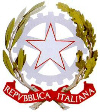 Ministero dell’Istruzione, dell’Università e della Ricerca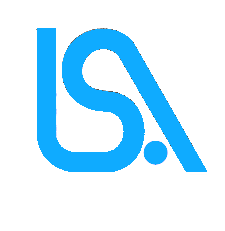 Ministero dell’Istruzione, dell’Università e della RicercaMinistero dell’Istruzione, dell’Università e della RicercaMinistero dell’Istruzione, dell’Università e della Ricerca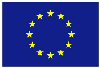 Unione EuropeaMinistero dell’Istruzione, dell’Università e della RicercaDistretto XII Via Giuseppe Abbruzzese, 38 – 70020 Bitetto (Ba)Tel. direzione 080/9920099 – Tel/Fax segreteria 080/9920091posta certificata – baps24000d@pec.istruzione.it Unione Europea             CALENDARIO CORSO “OBJECTIVE ADVANCED:C1”MERCOLEDI             CALENDARIO CORSO “OBJECTIVE ADVANCED:C1”MERCOLEDI             CALENDARIO CORSO “OBJECTIVE ADVANCED:C1”MERCOLEDI             CALENDARIO CORSO “OBJECTIVE ADVANCED:C1”MERCOLEDI             CALENDARIO CORSO “OBJECTIVE ADVANCED:C1”MERCOLEDI             CALENDARIO CORSO “OBJECTIVE ADVANCED:C1”MERCOLEDI             CALENDARIO CORSO “OBJECTIVE ADVANCED:C1”MERCOLEDIN°DATAOREHGIORNOLEZIONEDOCENTE MADRELINGUA119/215,00-18,00 3mercoledìPLACEMENT  TESTELAINE ORR226/215,00-18,00    3mercoledìLESSONELAINE ORR34/315,00-18,00    3    mercoledìLESSONELAINE ORR411/315,00-18,00    3mercoledìLESSONELAINE ORR518/315,00-18,003mercoledìLESSONELAINE ORR625/315,00-18,003mercoledìLESSONELAINE ORR71/415,00-18,003mercoledìLESSONELAINE ORR88/415,00-18,003mercoledìLESSONELAINE ORR915/415,00-18,003mercoledìLESSONELAINE ORR1022/415,00-18,003  mercoledìLESSONELAINE ORR11      29/415,00-18,003 mercoledìLESSON ELAINE ORR   12      6/515,00-18,003  mercoledìLESSONELAINE ORR   13      13/515,00-18,303,5  mercoledìLESSONELAINE ORR   14      20/515,00-18,303,5  mercoledìLESSONELAINE ORR   15      27/515,00-18,303,5  mercoledìLESSONELAINE ORR   16     3/615,00-19,004  mercoledìEND-OF-COURSE TESTELAINE ORR   17     10/615,00-18,303,5  mercoledìLESSONELAINE ORR  -----      ------------------ -------------CAE EXAM------------------------